Milton Soccer Uniform programPASS US YOUR SOCCER UNIFORMS…..And we’ll pass them on to children all over the worldDrop off your used soccer uniforms (and equipment) in collection bins located in the lobbies of Collicot/Cunningham, Glover, Tucker and Pierce schools and at 34 Cliff road.Any donations of CLEAN T-Shirts, shorts, socks, shin guards, cleats, and deflated balls and pumps will be gratefully accepted. Note that uniforms from other sports will also be gratefully accepted.(Collection dates are November 26- December 21 )Thank you for your support!Happy Holidays!For more information, call Madame Brown @ 617-696-8125 This project is supported by the Milton Public schools and Milton Soccer.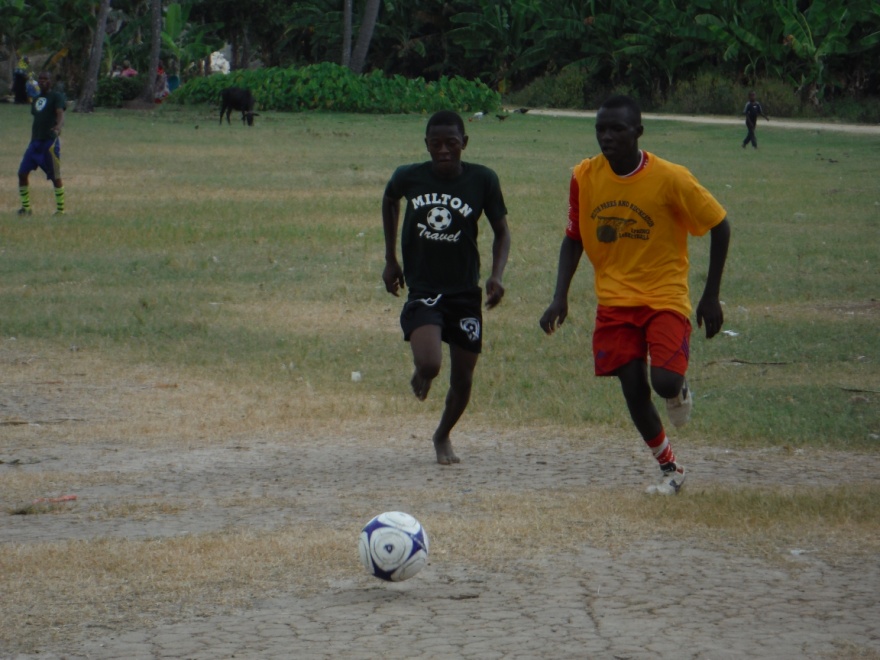 